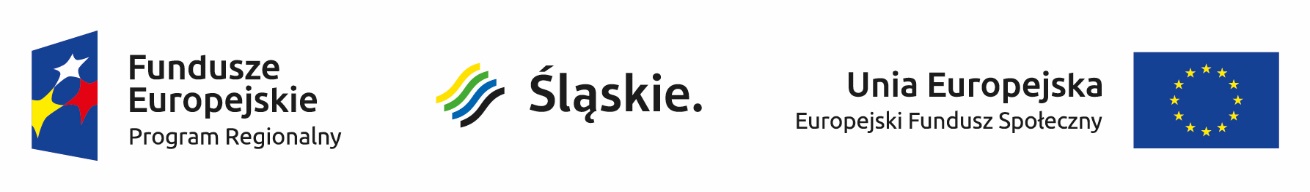 		                                            Pszów dnia 06.10.2017r.                    OPS.4220.11.2017 ZAPYTANIE OFERTOWEna realizację kursu uzupełniającego posiadaną wiedzę w zakresie: kompetencje cyfrowe - DIGCOMP (Digital Competences)standard ECCC, Moduł DC M2 KomunikacjaPoziom (A) podstawowy Zamawiający: Kierownik Ośrodka Pomocy Społecznej w Pszowie, działając na podstawie udzielonego przez Burmistrza Miasta Pszowa pełnomocnictwa do zaciągania zobowiązań związanych z realizacją Projektu „Lepsze Jutro” realizowanego przez OPS w Pszowie w partnerstwie z Powiatowym Centrum Pomocy Rodzinie w Wodzisławiu Śląskim w latach 2016 - 2017 osi priorytetowej: IX Włączenie społeczne, działanie 9.1 Aktywna integracja, Poddziałanie 9.1.6  Programy aktywnej integracji osób i grup zagrożonych wykluczeniem społecznym – tryb pozakonkursowy, zgodnie z art. 4 pkt 8 ustawy z dnia 29 stycznia 2004r. Prawo zamówień publicznych /tekst jednolity Dz. U z 2017r, poz. 1579 /; zwraca się z uprzejmą prośbą o przedstawienie oferty na przeprowadzenie:Opis przedmiotu zamówienia:Zorganizowanie i przeprowadzenie kursu rozwijającego zainteresowania,                    uzupełniającego posiadaną wiedzę i umiejętności, z walidacją i certyfikowaniem: ECCC Moduł DC M2 Komunikacja Poziom (A) podstawowy - dla osób dorosłych, uczestników Projektu „Lepsze Jutro” – grupa 4-6 osób, Wymiar czasowy: zgodnie z wymogami Polskiego Towarzystwa Informatycznego, Okres realizacji zadania: listopad/2017r. - zajęcia realizowane w dni robocze,           w godzinach wyznaczonych pomiędzy godziną 9,00 do 14,00 – Oferent przedstawi proponowany harmonogram zajęć.Miejsce realizacji zamówienia: w miejscu wskazanym przez Oferenta, nie dalej niż 10 km od Pszowa, z możliwością dojazdu środkami transportu publicznego. Miejsce przeprowadzenia samego egzaminu może być położone w dalszej odległości od Pszowa, a egzamin może być przeprowadzony w godzinach innych niż wyznaczone dla prowadzenia zajęć, również w sobotę).Dodatkowe informacje dotyczące prawidłowego wykonania przedmiotu zamówienia: Realizacja kursu powinna przyczyniać się do realizacji celu głównego Projektu tj. włączenia społecznego - poprzez zwiększenie aktywności zawodowej i społecznej osób pozostających bez pracy, będących klientami pomocy społecznej. Działania w ramach Projektu zmierzają do niwelowania barier w społecznym funkcjonowaniu uczestników - poprzez wzmacnianie osobistego potencjału uczestników, wzrost poczucia wartości, rozwijanie zainteresowań, aktywne uczestnictwo w życiu społecznym.Program kursu powinien obejmować nabycie wiedzy oraz umiejętności praktycznych zdefiniowanych dla modułu ECCC DIGCOMP – DC M2 KOMUNIKCJA – poziom podstawowy - z uzyskaniem międzynarodowego certyfikatu kompetencji informatycznych. Wymagania:Wpis do Rejestru Instytucji Szkoleniowych  Oferent zobowiązuje się do zorganizowania i przeprowadzenia kursu i egzaminu zgodnie z wymaganiami - z zapewnieniem miejsca realizacji zadania oraz wszelkich materiałów niezbędnych dla wykonania zadania. Oferent przedstawi zamawiającemu ofertę cenową - w przeliczeniu na jedną osobę.Oferent zapewnia, iż osoba/osoby prowadzące kurs posiadają uprawnienia do realizacji zadania, a egzamin będzie przeprowadzony przez Centrum Egzaminacyjne posiadające akredytację Polskiego Towarzystwa Informatycznego. Oferent zapewnia, iż posiada odpowiednie warunki lokalowe, bezpieczne                  i higieniczne miejsce do prowadzenia zajęć - wraz z odpowiednimi warunkami technicznymi.Wykonawca będzie zobowiązany do monitorowania obecności uczestników na zajęciach poprzez prowadzenie list obecności z podaniem tematyki zajęć oraz sporządzenia  sprawozdania z realizacji zajęć z dokumentacją fotograficzną – minimum 10 zdjęć na nośniku elektronicznym.Wykonawca będzie zobowiązany do promowania Projektu poprzez oznaczenie miejsca prowadzenia zajęć plakatem informującym o Projekcie (zapewni Zamawiający) oraz wydania uczestnikom certyfikatów.W przypadku rezygnacji uczestnika z zajęć – bez względu na powód rezygnacji  OPS w Pszowie pokryje koszt wydatków faktycznie poniesionych przez Wykonawcę za okres uczestnictwa tej osoby w zajęciach. Oferta powinna zawierać:Oświadczenie o wpisie do Rejestru Instytucji Szkoleniowych, posiadanych uprawnieniach – z zaznaczeniem doświadczenia w realizacji podobnych zadań.Propozycję programu kursu - z proponowanym harmonogramem zajęć. Opis miejsca, w którym mają odbyć się zajęcia.Cenę w przeliczeniu na jednego uczestnika.Cena powinna uwzględniać i zawierać wszelkie koszty poniesione przez Wykonawcę, w tym koszt użytkowania sprzętu, materiałów dydaktycznych, wydanych certyfikatów    oraz wszelkich innych kosztów poniesionych przez Wykonawcę w związku z realizacją kursu i przeprowadzeniem egzaminu. VI.  Kryterium oceny ofert będą:cena brutto za realizację całości zadania (60%),miejsce realizacji (30%).doświadczenie w realizacji  podobnych zadań (10%).VII. Informacje końcowe:Oferty można składać w siedzibie Ośrodka Pomocy Społecznej w Pszowie, przesłać pocztą na adres: Ośrodek Pomocy Społecznej w Pszowie ul. Traugutta 48, 44-370  Pszów, lub pocztą elektroniczną na adres: ops@pszow.pl Ewentualne pytania można kierować na w/w adres lub telefonicznie pod nr tel. 32 4557586. Szczegółowe określenie sposobu realizacji zadania zostanie ustalone w umowie zawartej z wybranym oferentem. Termin składania dokumentów upływa dnia 13 października 2017 roku -  do godziny 15,30 - decyduje data wpływu oferty do OPS w Pszowie, oferty wniesione po wskazanym terminie nie będą rozpatrywane. Po dokonaniu wyboru najbardziej korzystnej oferty OPS w Pszowie skontaktuje się tylko z wybranym oferentem – w terminie do 17 października 2017 roku.Załącznik:                                                                                         Kierownik OPS w Pszowie
Wzór oferty                                                                                                 Anna MalinowskaZałącznik nr 1 do zapytania ofertowego:na realizację kursu uzupełniającego posiadaną wiedzę w zakresie: kompetencje cyfrowe - DIGCOMP (Digital Competences)standard ECCC, Moduł DC M2 KomunikacjaPoziom (A) podstawowy Nazwa Oferenta
…………………………………………………….................
…………………………………………………….................…………………………………………………….................
adres siedziby, informacja dot. wpisu do RIS  Oferta realizacji zadaniakursu uzupełniający posiadaną wiedzę w zakresie: kompetencje cyfrowe - DIGCOMP (Digital Competences)standard ECCC, Moduł DC M2 KomunikacjaPoziom (A) podstawowyProjekt „Lepsze Jutro” realizowany w OPS w Pszowie w latach 2016/2017W odpowiedzi na przedstawione przez OPS Pszów „Zapytanie ofertowe” z dnia                               06 października 2017r. zgłaszam propozycję współpracy w realizacji wymienionych w ofercie zadań oraz:1) Oświadczam, iż posiadam/y odpowiednie zaplecze lokalowo - techniczne oraz kwalifikacje i  doświadczenie niezbędne dla realizacji zadania we wskazanym miejscu, oraz:...........................................................................................................................................................................................................................................................................................................................................................................................................................................................................................................................................................................................................................wymienić: proponowane miejsce realizacji zadania, posiadane kwalifikacje i doświadczenie, dodatkowe informacje mające znaczenie dla wyboru oferty2) Przedstawiam ofertę cenową, proponowana stawka cenowa za realizację zadania wynosi:……………………….………………….......................zł/brutto w przeliczeniu na jedną osobę:słownie:…………………………..………………………………………………………….....,.........................................................                       ………………………………………………..
miejscowość, data 					     podpis osoby składającej ofertę,                                                                                  reprezentującej firmę/przedsiębiorstwo*w załączeniu -  proponowany Harmonogram zajęć*(opracowanie własne Oferenta)